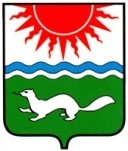   АДМИНИСТРАЦИЯ СОСЬВИНСКОГО ГОРОДСКОГО ОКРУГАПОСТАНОВЛЕНИЕот 27.01.2015 № 53р.п. Сосьва	О создании на территории Сосьвинского городского округа Межведомственной комиссии по вопросам социальной адаптации и ресоциализации лиц, отбывших уголовное наказание в виде лишения свободыВ соответствии с Федеральными законами от 06.10.2003 № 131-ФЗ «Об общих принципах организации местного самоуправления в Российской Федерации», в целях создания и выполнения комплекса мер, направленных на организацию работы по социальной поддержке и реабилитации лиц, отбывших уголовное наказание в виде лишения свободы, оказавшихся в трудной жизненной ситуации, а также координации деятельности правоохранительных органов и организаций в проведении учета лиц, прибывших из мест лишения свободы, профилактики правонарушений среди этой категории граждан, их трудового, социально-бытового устройства и правовой адаптации, руководствуясь ст. ст.  30.1, 45 Устава Сосьвинского городского округа, администрация Сосьвинского городского округа ПОСТАНОВЛЯЕТ:          1. Создать на территории Сосьвинского городского округа Межведомственную комиссию по вопросам социальной адаптации и ресоциализации лиц, отбывших уголовное наказание в виде лишения свободы.	2. Утвердить:2.1. Положение о Межведомственной комиссии по вопросам социальной адаптации и ресоциализации лиц, отбывших уголовное наказание в виде лишения свободы (Приложение № 1).	2.2. Состав Межведомственной комиссии по вопросам социальной адаптации и ресоциализации лиц, отбывших уголовное наказание в виде лишения свободы (Приложение № 2).	3.  Опубликовать настоящее постановление в приложении к газете «Серовский рабочий» «Муниципальный вестник» и разместить на официальном сайте Сосьвинского городского округа.4. Контроль исполнения настоящего постановления возложить на заместителя главы администрации Сосьвинского городского округа по экономике и промышленности С.В.Спицину.Глава администрации Сосьвинского городского округа                                                               	        Г.Н. МакаровПОЛОЖЕНИЕО МЕЖВЕДОМСТВЕННОЙ КОМИССИИ ПО ВОПРОСАМ СОЦИАЛЬНОЙ РЕАБИЛИТАЦИИ ЛИЦ, ОТБЫВШИХ УГОЛОВНОЕ НАКАЗАНИЕ В ВИДЕ ЛИШЕНИЯ СВОБОДЫ1. Общие положения1.1. Межведомственная комиссия по вопросам социальной реабилитации лиц, отбывших уголовное наказание (далее - Комиссия), является координационным органом, обеспечивающим взаимодействие и согласованность деятельности администрации муниципального образования, территориальных подразделений  федеральных органов и служб в Свердловской области (МВД РФ, УФМС РФ, ФСИН РФ); подразделений и учреждений органов государственной власти Свердловской области (социальная политика, здравоохранение, образование, трудовая занятость населения); некоммерческих организаций (далее - НКО), занимающихся оказанием помощи лицам, вернувшимся из мест лишения свободы, социальной адаптацией и ресоциализацией граждан, отбывших уголовное наказание в виде лишения свободы.В своей работе Комиссия взаимодействует с органами исполнительной власти Свердловской области, их территориальными органами, общественными объединениями и иными организациями.1.2. Комиссия в своей деятельности руководствуется Конституцией Российской Федерации, федеральным и областным законодательством, Уставом Свердловской области и Уставом и иными муниципальными актами Сосьвинского городского округа, а также настоящим Положением.2. Основные цели и задачи Комиссии 2.1. Основные цели Комиссии:2.1.1. Обеспечение эффективного взаимодействия и координации деятельности администрации Сосьвинского городского округа, заинтересованных органов и организаций в сфере адаптации и ресоциализации лиц, отбывших уголовное наказание в виде лишения свободы, профилактики правонарушений и преступлений среди этой категории граждан Планирование и проведение мероприятий в рамках системной работы, в соответствии с технологией «Социальный лифт» по адаптации и ресоциализации лиц, вернувшихся из мест лишения свободы на территорию муниципального образования;2.1.2. Планирование и проведение мероприятий субъектами профилактики ответственных за системную работу, в соответствии с технологией «Социальный лифт» по адаптации и ресоциализации лиц, вернувшихся из мест лишения свободы на территорию муниципального образования;2.1.3. Мониторинг эффективности результатов процесса адаптации и ресоциализации лиц, вернувшихся из мест лишения свободы, выработка мер по выявлению и устранению причин и условий, приводящих к обострению проблем в этой сфере деятельности.2.2. Основные задачи Комиссии:2.2.1.Проведение совместного анализа состояния проблем, стоящих перед возвращающимися из мест лишения свободы, выработка конкретных мер социальной помощи и поддержки в период подготовки осужденных к освобождению из мест лишения свободы и после освобождения;2.2.2. Разработка и практической реализации совместных мероприятий, направленных на создание условий для обеспечения эффективной работы по адаптации и ресоциализации лиц, вернувшихся из мест лишения свободы;2.2.3. Постоянный мониторинг результатов процесса адаптации и ресоциализации лиц, вернувшихся из мест лишения свободы;2.2.4. Разработка предложений о совершенствовании правового регулирования деятельности в сфере социальной адаптации и ресоциализации лиц, отбывших уголовное наказание в виде лишения свободы;2.2.5. Обобщение практики и положительного опыта работы по адаптации и ресоциализации лиц, вернувшихся из мест лишения свободы;2.2.6. Подготовка информационно-аналитических материалов по результатам совместной работы и направление в адрес главы муниципального образования.3. Организация работы Комиссии3.1. Комиссия в целях выполнения возложенных на нее задач организует:- обеспечение профилактики правонарушений среди граждан, освободившихся из мест лишения свободы, их трудового, социально-бытового устройства, медицинского обслуживания, правовой и психологической адаптации;- рассмотрение вопросов взаимодействия учреждений и организаций Серовского района и Сосьвинского городского округа по вопросам реализации политики в сфере социальной реабилитации лиц, отбывших уголовное наказание;- разработку проектов планов, программ по вопросам социальной реабилитации лиц, отбывших уголовное наказание;- обеспечение эффективности благотворительной помощи в сфере социальной реабилитации лиц, отбывших уголовное наказание;- реализацию федеральных и областных законов, указов Президента Российской Федерации, постановлений Правительства Российской Федерации, указов Губернатора Свердловской области, постановлений Правительства Свердловской области, муниципальным нормативных актов по вопросам социальной реабилитации лиц, отбывших уголовное наказание.3.2. Комиссия состоит из председателя, заместителя председателя и членов комиссии. Порядок работы Комиссии по отдельным вопросам определяется ее председателем.3.3. Председатель  Комиссии:3.3.1. Осуществляет руководство деятельностью Комиссии;3.3.2. Созывает заседания Комиссии;3.3.3. Утверждает повестки заседаний и документы Комиссии;3.4. Заместитель председателя Комиссии:3.4.1. Составляет протоколы заседаний Комиссии;3.4.2. Осуществляет контроль за выполнением решений Комиссии;3.4.3. Замещает председателя в его отсутствии.3.5.	Члены Комиссии могут вносить предложения по планам работы Комиссии и проектам повесток его заседаний, по порядку рассмотрения и существу обсуждаемых на заседаниях Комиссии вопросов, выступать на заседаниях Комиссии.3.6.	Делегирование членами Комиссии своих полномочий иным лицам не допускается.3.7.	В случае невозможности присутствия члена Комиссии на заседании он обязан заблаговременно известить об этом заместителя председателя Комиссии. При этом член Комиссии вправе изложить свое мнение по рассматриваемым вопросам в письменном виде, которое доводится до участников заседаний Комиссии и отражается в протоколе.3.8. Работа Комиссии осуществляется по планам, утверждаемым председателем Комиссии. Порядок работы комиссии по отдельным вопросам определяется ее председателем.3.9. Заседания Комиссии проводятся по мере необходимости, но не реже одного раза в полгода.3.10. Заседание Комиссии считается правомочным, если на нем присутствует более половины ее членов.3.11.  Решения Комиссии оформляются в виде протоколов ее заседаний.3.12. Решения, принимаемые Комиссией в соответствии с ее компетенцией, являются обязательными для всех заинтересованных организаций и учреждений Сосьвинского городского округа.4. Права Комиссии4.1. Заслушивать руководителей Сосьвинского городского округа, Серовского района по вопросам, относящимся к компетенции комиссии;4.2. Запрашивать в установленном порядке материалы и информацию по вопросам, относящимся к компетенции Комиссии;4.3. Вносить главе администрации Сосьвинского городского округа предложения, направленные на реализацию задач Комиссии;4.4. Привлекать в установленном порядке к работе Комиссии представителей и специалистов органов местного самоуправления Сосьвинского городского округа, предприятий, учреждений и организаций;4.5. Создавать рабочие группы для проработки предложений по отдельным проблемам, связанных с решением возложенных на Комиссию задач.5. Заключительные положенияИзменения в настоящее положения  вносятся   постановлением администрации Сосьвинского городского округа.СОСТАВ МЕЖВЕДОМСТВЕННОЙ КОМИССИИ ПО ВОПРОСАМСОЦИАЛЬНОЙ РЕАБИЛИТАЦИИ ЛИЦ, ОТБЫВШИХ УГОЛОВНОЕ НАКАЗАНИЕ В ВИДЕ ЛИШЕНИЯ СВОБОДЫПредседатель Межведомственной комиссии:Спицина С.В. – заместитель главы администрации Сосьвинского городского округа по экономике и промышленности.Заместитель председателя Межведомственной комиссии:Киселев А.В. – заместитель заведующего организационным отделом администрации Сосьвинского городского округа.Члены Межведомственной комиссии:Зверева Н.Н. – специалист 1 категории организационного отдела администрации Сосьвинского городского округа;Сысоев В.С. – начальник отделения полиции № 18 ММО МВД  «Серовский» (по согласованию);Алаяков Р.В. - начальник отделения полиции № 19 ММО МВД  «Серовский» (по согласованию);Соколова Т.Е. – главный  врач ГБУЗ СО «Восточная районная больница» (по согласованию);Ежова Светлана Александровна – заведующий отделением срочного социального обслуживания  ГОУСО «Комплексный центр социального обслуживания Серовского района» (по согласованию);Велецкая А.Н. – инспектор филиала по Серовскому городскому округу, Серовскому и Гаринскому району ФКУ УИИ ГУФСИН России по Свердловской области (по согласованию);Никитина М.Л. – заместитель директора Серовского межтерриториального центра занятости населения департамента ФГСЗН по Свердловской области (по согласованию).Приложение № 1к  постановлению главы администрации   Сосьвинского городского округа                                                                           от «27» 01. 2015 № 53Приложение № 2к  постановлению главы администрации   Сосьвинского городского округа                                                                           от «27» 01. 2015 № 53